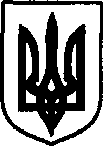 ЛЕТИЧІВСЬКА СЕЛИЩНА РАДА  ЛЕТИЧІВСЬКОГО РАЙОНУ ХМЕЛЬНИЦЬКОЇ ОБЛАСТІВИКОНАВЧИЙ КОМІТЕТ   Р І Ш Е Н Н Я26.04.2018 р.                                  Летичів                                                    № 57Про зняття з квартирного облікуКеруючись ст.ст. 40, 47 Житлового Кодексу України, пунктом 28 «Правил обліку громадян, які потребують поліпшення житлових умов і надання їм жилих приміщень в Українській РСР», підпунктом 2 пункту «а» статті 30 Закону України «Про місцеве самоврядування в Україні», виконавчий комітет Летичівської селищної радиВ И Р І Ш И В :1. За результатами інвентаризації квартирної черги зняти з квартирного обліку:- Зубкову Антоніну Петрівну (вул. Зубкова Івана,50, смт Летичів) перебуваючи на квартирному обліку позачергово з 27.07.2017р. (рішення виконавчого комітету від 27.07.2017р. № 115). В зв’язку з тим, що в будинку по вул. Зубкова Івана, 50 в смт Летичів проживає 3 громадян, будинок складається з 3 кімнат житловою площею 38,4 кв. м., технічний стан будинку задовільний. Також, відповідно до рішення Деражнянської міської раді від 21.01.2016р. №7, Зубковій Ірині Вікторівні та членам її сімї – дочці Зубковій Софії Іванівні та дочці Зубковій Валентині Іванівні надана із житлового фонду міської ради для поліпшення житлових умов квартира у м. Деражня та видано ордер на вселення.- Шірпал Тетяну Миколаївну (вул. Шірпала Леоніда, 28, смт Летичів,) перебуваючи на квартирному обліку позачергово з 27.07.2017р. (рішення виконавчого комітету від 27.07.2017р. № 115). В зв’язку з тим, що у будинку по вул. Шірпала Леоніда, 28, в смт Летичів проживає 1 громадянка, будинок складається з 3 кімнат житловою площею 41,3 кв. м., стан будинку задовільний.- Димінську Неонілу Каземирівну (вул. Смолінського Леоніда, смт Летичів) перебуваючи на квартирному обліку позачергово з 27.07.2017р. (рішення виконавчого комітету від 27.07.2017р. № 115). В зв’язку з тим, що у будинку по вул. Смолінського Леоніда,5, в смт Летичів проживає 1 громадянка, будинок складається з 3 кімнат житловою площею 46,8 кв. м., технічний стан будинку задовільний.- Савіцьку Надію Іванівну (вул. Савіцького Юрія , 88 кв.24, смт Летичів) перебуваючи на квартирному обліку позачергово з 27.07.2017р. (рішення виконавчого комітету від 27.07.2017р. № 115). В зв’язку з тим, що у будинку по вул. Савіцького Юрія, 88, кв.24, в смт Летичів проживає 2 громадян, будинок складається з 3 кімнат житловою площею 36,4 кв. м., технічний стан будинку задовільний.- Віхтюк Тетяну Василівну (вул. Івана Віхтюка, 14, с. Юрченки, Летичівського району) перебуваючи на квартирному обліку позачергово з 27.07.2017р. (рішення виконавчого комітету від 27.07.2017р. № 115). В зв’язку з тим, що у будинку по вул. Івана Віхтюка, 14, с. Юрченки Летичівського р-ну, Хмельницької обл. проживає 2 громадян, будинок складається з 3 кімнат житловою площею 41 кв. м., технічний стан будинку задовільний.2. Контроль за виконанням даного рішення покласти на секретаря селищної ради Попову О.В. Селищний голова                                                          І. Тисячний